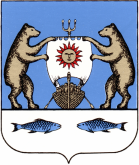 Российская ФедерацияНовгородская область Новгородский районАдминистрация Савинского сельского поселенияРАСПОРЯЖЕНИЕ от  02.12.2016  № 1053-рг  д. СавиноО запрете использования пиротехники  на территории Савинского сельского поселения в Новогодние и Рождественскиепраздники      В соответствии с Федеральным законом от 21.12.1994 № 69-ФЗ «О пожарной безопасности», Постановлением Правительства РФ от 25.04.2012 № 390 «О противопожарном режиме», Уставом Савинского сельского поселения в целях создания условий для обеспечения общественного порядка, пожарной безопасности, защиты жизни и здоровья граждан:1. Запретить применение пиротехнических изделий на территории Савинского сельского поселения:- в помещениях, зданиях и сооружениях любого функционального назначения;- на территории взрывоопасных и пожароопасных объектов, газопроводов и линий высоковольтной электропередачи;- на крышах, балконах, лоджиях и выступающих частях зданий (сооружений);- на сценических площадках, стадионах и иных спортивных сооружениях;- в местах массового скопления людей.2. Местом для использования пиротехнических изделий на территории поселения определить открытую площадку, отступающую не менее 150 метров от здания, строений, сооружений любого функционального назначения3. Данное распоряжение разместить в газете «Савинский вестник» и разместить на официальном сайте Администрации Савинского сельского поселения в информационно-телекоммуникационной сети «Интернет» по адресу: http://savinoadm.ru.4. Контроль за исполнением настоящего распоряжения оставляю за собой.Глава  сельского поселения                                           А.В.Сысоев